ПроектМетодика заполнения заявления, а также перечень необходимых документов для получения заключения об идентификации специфических товаровНастоящая методика разработана в целях минимизации количества отказов связанных с заполнением заявления на выдачу заключения об идентификации специфических товаров, а также отсутствия полноты, представленных заявителем, документов.Внимание: Услугополучатель должен быть зарегистрирован на портале электронного правительства и иметь электронно-цифровую подпись(ЭЦП).1 шаг. Зайдите на портал elicense.kz посредством ЭЦПНа главной странице портала elicense.kz нажмите на вкладку «Импорт, экспорт товаров», затем на вкладку «Разрешения».Выберите необходимую государственную услугу «Выдача заключения об отнесении товаров, технологий, работ, услуг, информации к продукции»Закажите услугу онлайнЗаполните форму сведений.Форма сведений заполняются следующим образом в случае если вами заявленная продукция- ТОВАР:указывается наименование товара с моделью, маркой при наличии согласно представленной технической документации.указывается десятизначный код единой Товарной номенклатуры внешнеэкономической деятельности согласно Решению Совета Евразийской экономической комиссии от 14 сентября 2021 г. N 80.указывается цель операции (экспорт, импорт, транзит или переработка)указывается сфера применения и цель использования (только при экспорте и импорте)указывается страна конечного пользователя (только при экспорте).Для отправки заявления в уполномоченный государственный орган, на портале необходимо подписать заявку электронно-цифровой подписью. 2 шаг. Прикрепите следующие документы в соответствии с Приказом Министра индустрии и инфраструктурного развития Республики Казахстан от 10 июля 2020 года № 394 «Об утверждении Правил выдачи заключения об идентификации специфических товаров» (далее - Приказ).Важно!!! Не могут быть предоставлены документы, имеющие неясный/нечитаемый текст, подчистки, приписки, зачеркнутые слова, иные не оговоренные исправления, а также имеющие нечитаемый оттиск печати. электронная копия описания работ, услуг (для работ/услуг, если у вас товар, данный документ не требуется);
2) электронная копия технической документации (конструкторской, технологической, эксплуатационной, программной), либо иные документы (сведения), которые имеются у услугополучателя;3) фотографии товара (при наличии).Образец:В форме сведений вы указываете наименование товара «насос с раздельным корпусом модели 350S75» и представляете следующие характеристики:Данная техническая документация является образцом. У каждого товара составляется индивидуальная техническая документация из технический сведений, свойственных к самому товару.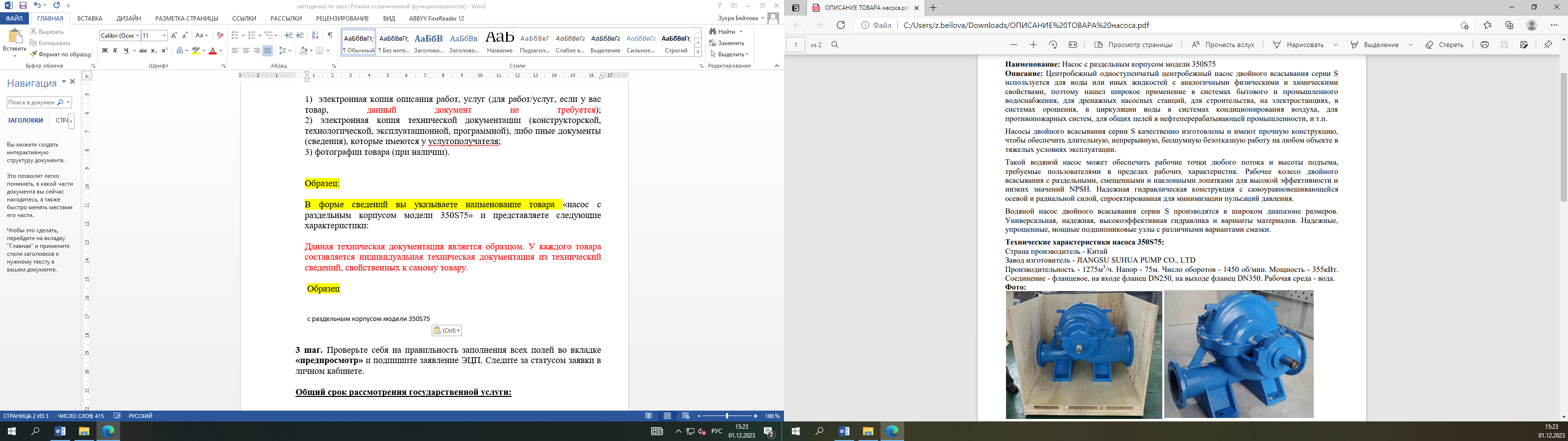 3 шаг. Проверьте себя на правильность заполнения всех полей во вкладке «предпросмотр» и подпишите заявление ЭЦП. Следите за статусом заявки в личном кабинете.Общий срок рассмотрения государственной услуги:В течение 2 (двух) рабочих дней с момента регистрации исполнитель проверяет полноту представленных документов и, в случае установления их неполноты, готовит мотивированный отказ.Общий срок оказания государственной услуги: в течение 7 (семи) рабочих дней, за исключением заключений, подлежащих согласованию с соответствующим государственным органом системы экспортного контроля, которые выдаются в течение 15 (пятнадцати) рабочих дней.